تقدير استراتيجي (97) 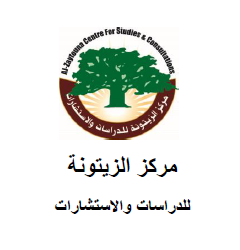     آذار/ مارس 2017مخيم عين الحلوة ... إلى أين؟مخيم عين الحلوة ... إلى أين؟
مقدمة:تجددت الاشتباكات في مخيم عين الحلوة أواخر شهر شباط/ فبراير 2017، وشهد المخيم جولة جديدة من الصراع المسلح هي الأعنف ربما منذ فترة طويلة، وسقط فيها قتيلان، هما الفتى ماهر دهشة (16 عاماً) وأحمد خليل (أبو عائشة)، وأصيب عدد بجروح، ووقعت خسائر مادية كبيرة في المباني السكنية، والمحلات التجارية، والسيارات، وأنابيب المياه، والكهرباء وأدت إلى توقف المدارس والمراكز الصحية، خصوصاً أعمال وكالة الأونروا الدولية. لكن الخسارة الأكبر كانت على المستويات السياسية والأمنية بين الفلسطينيين أنفسهم، أو بين الفلسطينيين واللبنانيين، إذ أضربت مدينة صيدا احتجاجاً على الاقتتال بين الفلسطينيين، الذي وصلت شظاياه من الرصاص والقذائف الصاروخية إلى المدينة.الموقع والمحطات:يقع مخيم عين الحلوة للاجئين الفلسطينيين شرق مدينة صيدا، في محور بين مناطق لبنانية سنية وشيعية ومسيحية، على الأوتوستراد المؤدي إلى جنوب لبنان، ترتاده القوات الدولية المنتشرة في لبنان منذ سنة 1978، وعلى مقربة من الاكتشافات البترولية في البحر المتوسط.يضم المخيم مع الأحياء المجاورة قرابة 70 ألف نسمة، وشهد في الماضي أحداثاً كثيرة أهمها الاجتياح الإسرائيلي للبنان سنة 1982 والمعارك بين الفلسطينيين وأحزاب لبنانية، ثم شهد صراعاً مسلحاً بين جماعة فتح عرفات والمجلس الثوري (أبو نضال). وفي أعقاب اتفاق الطائف الذي أنهى الحرب في لبنان سنة 1989 تمّ تسليم الأسلحة الثقيلة من داخل المخيم إلى الجيش اللبناني.ويُتَّهم أفراد من المخيم بأعمال تفجير داخل مناطق لبنانية، وبقتل أربعة من القضاة في صيدا سنة 1999، وبإيواء عناصر "إرهابية" من خارج لبنان (تابعة للقاعدة)، وشاركت عناصر فلسطينية من المخيم في المعارك في العراق وسورية. وحين توقفت الحرب الداخلية في لبنان سنة 1990، هدأت الأحداث في مخيم عين الحلوة، وعاش المخيم مثل باقي المناطق اللبنانية فترة من الهدوء إلى سنة 1997، حين عادت أعمال الاشتباكات والتفجير، وضرب الجيش اللبناني طوقاً على المخيم وظلت الأمور متوترة إلى وقتنا هذا.عوامل أساسية:هناك مجموعة من العوامل التي تلعب دوراً أساسياً في أزمة مخيم عين الحلوة أهمها:1. البعد السياسي:مخيم عين الحلوة هو من أكبر المخيمات الفلسطينية في لبنان ودول اللجوء، وهذا له علاقة مباشرة بقضية عودة اللاجئين الفلسطينيين إلى وطنهم وديارهم الأصلية، ومرتبط بمفاوضات التسوية السياسية للقضية الفلسطينية ومصير اللاجئين الفلسطينيين. فالأحداث الأمنية في مخيم عين الحلوة انطلقت سنة 1997، بعد هدوء دام سنوات، وذلك بعد مؤتمر مدريد للسلام سنة 1991، واتفاق أوسلو سنة 1993، وتأسيس السلطة الفلسطينية سنة 1994، وبروز توجه دولي وإقليمي لتصفية القضية الفلسطينية وإسقاط حقّ العودة وفرض التوطين في لبنان.2. البعد الأمني:من الملاحظ أن هناك جهات دولية وإقليمية ومحلية أرادت أن يبقى مخيم عين الحلوة مساحة لتصفية الحسابات، وصندوقاً لتبادل الرسائل، ومكاناً تأوي إليه العناصر المطلوبة. إذ ليس من المنطق أن تشهد جميع الأراضي اللبنانية هدوءاً أمنياً لا مثيل له من سنة 1990 إلى سنة 2005 عندما تمَّ اغتيال رئيس الحكومة اللبنانية رفيق الحريري، ويبقى مخيم عين الحلوة وحده يعيش توترات أمنية من عمليات تفجير واغتيال في بقعة لا تزيد عن 2 كم2.3. البعد اللبناني:رفض الدولة اللبنانية بسط سلطتها الأمنية على مخيم عين الحلوة وباقي المخيمات الأخرى، فالدولة اللبنانية ترفض إدخال الجيش اللبناني إلى داخل المخيمات مع العلم أنها تحتفظ بوجود قوي في محيطها خصوصاً عين الحلوة. وهذا يترك المخيم في فوضى أمنية ويعزز الخلاف مع الجهات الرسمية في لبنان، ويظهر مخيم عين الحلوة أنه منطقة تعيش خارج القانون.4. البعد الإنساني والاجتماعي:يعاني مخيم عين الحلوة —مثل باقي الوجود الفلسطيني في لبنان— من أزمات اقتصادية وإنسانية واجتماعية، فالسلطة اللبنانية تمنع اللاجئين من العمل والتملك، والتعليم ضعيف، والرعاية الصحية سيئة، والبنية التحتية (ماء، وكهرباء، وصرف صحي) سيئة للغاية، ولا تتوفر في السكن أي مواصفات صحية أو بيئية، حيث يقل عدد الشوارع، ولا توجد ساحات عامة أو أماكن ترفيه أو ممارسة هوايات، وتنتشر الأزقة، وتتراجع فرص التعليم والانضمام للجامعات، وترتفع معدلات الفقر والبطالة والأمية.ويوجد في المخيم أكثر من خمسة آلاف مطلوب للدولة اللبنانية بتهم معظمها باطلة أو مضى عليها الزمن، ويفرض الجيش اللبناني طوقاً أمنياً قاسياً حول المخيمات، ويفتش الداخلين والخارجين ويحصر الدخول والخروج بمناطق محددة، ويقيم سواتر ودشم وحواجز في محيط المخيم، ويمنع الإعمار، وهناك قيود على عمل وتحرك وكالة الأونروا الدولية.عناصر مؤثرة:هناك مجموعة من العناصر تؤثر في الصراع في مخيم عين الحلوة:1. غياب المرجعية السياسية والعسكرية والأمنية الفلسطينية الواحدة القادرة على فرض الأمن، فهناك حالة من الصراع بين الفصائل الفلسطينية، وبين حركة فتح والمجموعات الإسلامية بسبب محاولات فتح ضرب هذه الجماعات.2. عدم وجود اهتمام رسمي لبناني بأوضاع اللاجئين الفلسطينيين عموماً وأوضاع المخيم، مثل تحسين الأوضاع الاقتصادية والاجتماعية ووقف الإجراءات الأمنية، وإنهاء هذه الأزمة من خلال قرارات سياسية وأمنية وتنموية فاعلة.3. وجود فكر متشدد داخل مخيم عين الحلوة، له ارتباطات خارج المخيم، ويتأثر بأحداث المنطقة وصراعاتها وانقساماتها، ويدخل أحياناً عنصراً للمشاركة فيها، ويقبل منطق إيواء مطلوبين.4. وجود ارتباط وثيق بين مجموعات عاملة في المخيم مع أجهزة أمنية محلية وإقليمية، تتأثر بقراراتها وتنفذ توجهاتها.5. دخول عدد من المطلوبين إلى مخيم عين الحلوة، مثل بديع حمادة الذي قتل ثلاثة جنود من الجيش اللبناني سنة 2002، وتمّ تسليمه للسلطات اللبنانية وأعدم؛ وفضل شاكر الذي دخل إلى المخيم بعد أحداث منطقة عبرا سنة 2013، وشادي المولوي الذي دخل إلى المخيم سنة 2014، وتصر الدولة اللبنانية على تسلم هؤلاء في المخيم، في حين لا يوجد أي سبب لبقاء هؤلاء في المخيم، وتعجز الفصائل الفلسطينية عن اعتقالهم، ويحظون بدعم مجموعات داخل المخيم.6. اكتشاف النفط في البحر المتوسط قبالة السواحل اللبنانية، ووجود القوات الدولية في جنوب لبنان وخشية القوات الدولية من استخدام مخيم عين الحلوة ضدها في أعمال عنف، وخشية شركات النفط من السبب نفسه.7. إن وجود عدد من المطلوبين الإسلاميين في المخيم يجعل المخيم مرتبطاً بالملف الدولي المسمى "مكافحة الإرهاب". وهناك محاولات كثيرة خصوصاً من جهات مرتبطة بالأمن الفلسطيني في رام الله بملاحقة هؤلاء وقتلهم أو اعتقالهم.8. رغبة حركة فتح في استعادة نفوذها في المخيم واستعادة السيطرة على جميع أحيائه، بصفته أهم المخيمات وأهم مناطق نفوذها سابقاً. وهنا تدخل في صراع مع جميع المجموعات التي تتناقض فكرياً وسياسياً واجتماعياً مع حركة فتح، وترفض سياسات وبرامج منظمة التحرير الفلسطينية.السيناريوهات المتوقعة:أولاً: بسط سيطرة الجيش اللبناني على المخيم:وهذا يعني أن يقوم الجيش اللبناني بالحصول على موافقة فلسطينية وإقليمية ودولية بدخول المخيم وبسط سلطته داخله، سواء بالتفاهم أم بالقوة.إن هذا السيناريو مستبعد، على الأقل في المستقبل القريب، بسبب غياب الإرادة الداخلية اللبنانية، وصعوبة الحصول على تأييد إقليمي ودولي نظراً لحساسية القضية الفلسطينية ومستقبل ملف اللاجئين وحقّ العودة. فالدولة اللبنانية تخشى مشاريع التوطين، ولا تريد تحمل المسؤولية الاقتصادية والاجتماعية والإنسانية لجميع اللاجئين.ثم إن هناك خشية من صدام عسكري لبناني فلسطيني يعيد الحرب بين الطرفين، وهي فكرة مرفوضة، وتكاليفها البشرية عالية وغير مضمونة، وآثارها ليست بسيطة. لذلك سيبقي الجيش اللبناني على إجراءاته الأمنية حول المخيم، ويعمل على معالجة ملف المطلوبين، ويحارب "الإرهاب" وقائياً، ويمنع تمدد الأحداث والاشتباكات، دون أن تتحمل الدولة اللبنانية العبء السياسي والاقتصادي لملف اللاجئين.ثانياً: موقف فلسطيني قوي ينهي الأزمة:وهذا يعني بروز موقف سياسي فلسطيني قوي يؤدي إلى توافق على إنهاء الصراع بالقوة أو بالتفاهم.حاولت جهات فلسطينية وضع حدّ للصراع داخل عين الحلوة، وأطلقت الفصائل الفلسطينية مبادرة موحدة في آذار/ مارس 2014 لمنع العنف، وشكلت لجنة أمنية خاصة من 250 عنصراً في عين الحلوة. لكن ذلك لم يَحلْ دون استمرار العنف، فشهد المخيم أعمال تفجير واغتيال وإطلاق نار، كان أشدها في صيف سنة 2014، كما شهد المخيم عمليات تصفية طالت عناصر محسوبة على "سرايا المقاومة" المتهمة باستهداف إسلاميين.وحصلت عمليات اغتيال ومحاولات اغتيال بين عناصر من فتح وعناصر إسلامية.وبالرغم من محاولات فلسطينية كثيرة لمنع العنف إلا أنها لم تصل للنجاح المطلوب، وذلك بسبب تعقيدات الأوضاع السياسية والأمنية في عين الحلوة، وتعدد اللاعبين، واتساع نفوذ القوى المؤثرة، واستمرار الخلافات الفلسطينية، وتردد المسؤولين القائمين على اللجنة الأمنية، واتساع الخلاف داخل حركة فتح، ما أدى لانسحابها من اللجنة الأمنية المشتركة في شباط/ فبراير الماضي. ولا يبدو أن هناك قدرة فلسطينية على حسم الأوضاع داخلياً في عين الحلوة، على الرغم من محاولة جهات فلسطينية كثيرة معالجة الصراع المسلح وإنهاء ظاهرة المطلوبين.ثالثاً: استمرار الأزمة:وهذا يعني بقاء الوضع في مخيم عين الحلوة على ما هو عليه، من انقسامات وصراعات وعنف مسلح. هذا السيناريو هو المرجح في المستقبل القريب، بسبب ارتباط قضية مخيم عين الحلوة بعدد من الملفات السياسية المحلية والإقليمية والدولية، ومستقبل القضية الفلسطينية وحقّ العودة، والصراعات في المنطقة، وملف مكافحة الإرهاب. وبسبب عدم قدرة الفصائل الفلسطينية على حسم الواقع العسكري داخل المخيم وتسليم المطلوبين، وعدم وجود إرادة لبنانية قوية لمعالجة أسباب الأزمة، وتحمل المسؤوليات السياسية والقانونية والاجتماعية، مع بقاء رغبة حركة فتح في السيطرة الكاملة على المخيم ومحاربة الإسلاميين ضمن ملف مكافحة الإرهاب، وخشية الإسلاميين من دور حركة فتح الأمني في ملاحقتهم.إن بقاء الأزمة يعني استمرار المعاناة الإنسانية في المخيم والإساءة للقضية الفلسطينية وللوجود الفلسطيني، وهذا يعني وجود برميل من البارود يهدد بالانفجار، وربما يهدد بالإطاحة بالمخيم بالكامل. ويرى الفلسطينيون أنه وبغض النظر عن الإشكالات الأمنية في مخيم عين الحلوة، ومدى خطرها، أن الفلسطينيين نجحوا في تحييد المخيم عن الصراعات الإقليمية والفتن الطائفية والانقسامات المحلية والخارجية، منذ اندلاع أزمات المنطقة والأزمة في سورية، ولم تخرج من مخيم عين الحلوة أي عملية اعتداء خارجه.التوصيات:1. السعي لتعاون فلسطيني لبناني جاد ومشترك للوصول إلى حلّ جذري للأزمة وإطلاق حوار لبناني فلسطيني مشترك حول جميع نقاط العلاقة الفلسطينية اللبنانية والتوصل لحلول فاعلة.2. فصل ملف مخيم عين الحلوة عن جميع الملفات السياسية وتعقيدات المنطقة.3. التعامل مع موضوع المطلوبين بالحكمة والحزم اللازمين، وإيجاد تسويات سياسية وقانونية لمعالجة قضاياهم كلما أمكن ذلك. وتطبيق سياسات تؤكد على احترام القانون، وعدم تحميل المخيم مسؤوليات خارجة عن طاقته وإمكاناته.4. وضع خطة تنموية لعين الحلوة.5. تشكيل قوة أمنية فلسطينية مشتركة ضاربة، تضع حداً للعنف وتحفظ النظام في المخيم.6. تخفيف الإجراءات الأمنية في محيط عين الحلوة.* يتقدم مركز الزيتونة للأستاذ رأفت مرة بخالص الشكر على الإسهام في إعداد المسودة التي اعتمد عليها هذا التقدير.